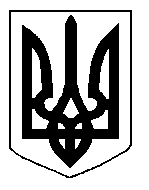 БІЛОЦЕРКІВСЬКА МІСЬКА РАДА	КИЇВСЬКОЇ ОБЛАСТІ	Р І Ш Е Н Н Я
від  25 жовтня  2018 року                                                                        № 2895-59-VIIПро поновлення договору оренди землі фізичній особі-підприємцю Баляліну Олександру Юрійовичуфізичній особі-підприємцю Прокопішину Ігорю Борисовичу фізичній особі-підприємцю Чуприні Інні Миколаївніфізичній особі-підприємцю Чалому Валентину ВолодимировичуРозглянувши звернення постійної комісії з питань земельних відносин та земельного кадастру, планування території, будівництва, архітектури, охорони пам’яток, історичного середовища та благоустрою до міського голови від 13 вересня 2018 року №372/2-17, протокол постійної комісії з питань  земельних відносин та земельного кадастру, планування території, будівництва, архітектури, охорони пам’яток, історичного середовища та благоустрою від 13 вересня 2018 року №143, заяву фізичної особи-підприємця Баляліна Олександра Юрійовича, фізичної особи-підприємця Прокопішина Ігоря Борисовича, фізичної особи-підприємця Чуприни Інни Миколаївни, фізичної особи-підприємця Чалого Валентина Володимировича від  29 серпня 2018 року №4335, відповідно до ст.ст. 12, 93, 122, 124, 125, 126, ч.2 ст. 134  Земельного кодексу України, ст. 33 Закону України «Про оренду землі», ч. 5 ст. 16 Закону України «Про Державний земельний кадастр», ч.3 ст. 24 Закону України «Про регулювання містобудівної діяльності», п. 34 ч. 1 ст. 26 Закону України «Про місцеве самоврядування в Україні», міська рада вирішила:1.Поновити договір оренди землі від 11 березня 2013 року №12, який зареєстрований в Державному реєстрі речових прав на нерухоме майно, як інше речове право від 01 листопада 2013 року  №3412234 фізичній особі-підприємцю Баляліну Олександру Юрійовичу, фізичній особі-підприємцю Прокопішину Ігорю Борисовичу, фізичній особі-підприємцю Чуприні Інні Миколаївні, фізичній особі-підприємцю Чалому Валентину Володимировичу з цільовим призначенням  03.07 Для будівництва та обслуговування будівель торгівлі (вид використання – під спільний проїзд та прохід в рівних долях) за адресою: вулиця Січневого прориву, 74, площею 0,1796 га (з них:  під проїздами, проходами та площадками – 0,1796 га),  строком на 10 (десять) років, за рахунок земель населеного пункту м. Біла Церква. Кадастровий номер: 3210300000:02:029:0016.2.Особі, зазначеній в цьому рішенні звернутися до управління регулювання земельних відносин Білоцерківської міської ради для укладення додаткової угоди про поновлення договору оренди землі від 11 березня 2013 року №12 (шляхом викладення договору у новій редакції відповідно до внесених змін в чинне законодавство та Типовий договір оренди землі) та зареєструвати дану угоду в порядку визначеному чинним законодавством України.3.Контроль за виконанням цього рішення покласти на постійну комісію з питань  земельних відносин та земельного кадастру, планування території, будівництва, архітектури, охорони пам’яток, історичного середовища та благоустрою.Міський голова             	                                                                     Г. Дикий